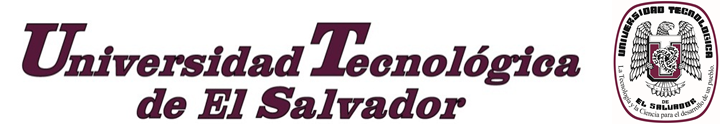 FORMULARIO PERFIL ACTIVIDAD EXTENSIÓN SOCIALLas actividades de extensión social son intervenciones cuyo periodo de duración es un ciclo académico como máximo, de preferencia deben ser producto de un diagnóstico. I. INFORMACIÓN GENERAL II. INFORMACIÓN DE CONTACTOIII. IDENTIFICACIÓN DEL PROBLEMAIV. JUSTIFICACIÓN DEL PROBLEMAV. OBJETIVO DE LA ACTIVIDADVI. IMPACTO ESPERADO*Las actividades  aquí listadas serán las que se utilizarán más adelante en el apartado capacidad de implementación para elaborar el cronogramaVII. CAPACIDAD DE IMPLEMENTACIÓNDuración de la actividad (en meses): * Las actividades son las que usted definió en el apartado de Impacto Esperado (favor inserte más filas en caso de requerirse).VIII. PRESUPUESTOOtras fuentes de financiamiento IX. TRABAJO EN ALIANZA¿La actividad se realizará en alianza formal (vía convenio o carta compromiso) con alguna institución o programa público/ gubernamental?¿La actividad se realizará en alianza formal (vía convenio o carta compromiso) con otras organizaciones o redes de la sociedad civil?X. INNOVACIÓN SOCIAL¿En qué medida diría que la forma en que resolverá el problema identificado es innovadora? ¿Por qué?¿Este tipo de actividad se ha realizado previamente en El Salvador?XI. INVOLUCRAMIENTO CON GRUPOS DE INTERÉS                                                                                               ¿Quiénes son los grupos de interés de esta actividad, además de los beneficiarios?, ¿De qué manera ha involucrado a los distintos grupos de interés en la planeación/implementación de la actividad y piensa involucrarlos en el futuro?FacultadEscuelaTipo de Extensión Social (subraye la opción a desarrollar)a)Diplomados, capacitaciones, talleres, congresos o seminarios b) Eventos de carácter artístico, cultural y deportivo.c) Difusión externa a la sociedad y comunidad de la producción intelectual de docentes, investigadores y personalidades académicas.¿Cuál es el área de Conocimiento en la que se  identificará la actividad? (marque con una “x” aquella alternativa que más se adapte a lo que se pretende realizar)¿Cuál es la Línea de Proyección en la que se desarrollará la actividad? (marque con una “x” aquella alternativa que más se adapte a lo que se pretende realizar)¿Cuál(es) Valor(es) se fomentara(n) con la actividad? (marque con una “x” las alternativas que más se adapten a lo que se pretende realizar, puede ser más de una)Título de la actividad  Escribir aquí el nombre de la actividad de extensión  del problema que se intervendrá el cual se encuentra en el Diagnóstico realizado por la Facultad en el cuadro de la parte III  bajo el subtitulo “Soluciones a implementar: Actividades de extensión  propuestas”Lugar de realización Grupo objetivo de la actividad Composición y número de beneficiarios en la comunidad o grupo objetivoDuración de la actividad mes/año  inicio – mes/año finAsignatura(s) que desarrollará(n) la actividad Número de docentes que intervienenNúmero de estudiantes que intervienenNombre del coordinador(a) de la actividad Teléfono Correo electrónico Usuario de Twitter / FacebookNombre del representante de beneficiarios                                                                                     Teléfono Correo electrónico Usuario de Twitter / FacebookEscribir aquí el problema que se intervendrá  con la actividad el cual se encuentra en el Diagnóstico realizado por la Facultad en el cuadro de la parte II Análisis de la información: principales problemasEscribir aquí la justificación del problema que se tratará con el proyecto, citado en el apartado anterior, el cual se encuentra también en el cuadro de la  parte II Análisis de la información: principales problemasMáximo 50 palabrasMeta esperadaActividades que se realizarán para lograr la metaEfectos esperadosIndicadores*Meta esperadaActividades que se realizarán para lograr la metaEfectos esperadosIndicadores*Meta esperadaActividades que se realizarán para lograr la metaEfectos esperadosIndicadores*Actividad*ResponsableFecha de inicioFecha de finResultadoRubroConceptoCosto por unidadUnidadesTotal($)Material TransporteMonto total solicitado:Fuente de financiamientoMontoConceptoSí; ¿de qué tipo y con cuál?Máximo 100 palabrasNoJustifiqueSí; ¿de qué tipo y con cuál?Máximo 100 palabrasNoJustifiqueMáximo 100 palabrasSí; ¿de qué tipo, dónde y cuál?Máximo 100 palabrasNoJustifiqueMáximo 100 palabras